精密仪器室温控及用电精密仪器室要求具有防火、防震、防电磁干扰、防噪音、防潮、防腐蚀、防尘、防有害气体侵入等功能事项，保持恒定室温。温度一般15-30摄氏度，有条件最好能控制在18-25摄氏度更宜，湿度60-70%，对恒温要求高的精密仪器室，可装双层门窗及恒温空调装置。   广州昊诺实验室推选用水磨石/防静电地板等地面材料，避免集聚灰层，产生静电，最好不用地毯；大型紧密仪器室供电电压要求长期稳定，允许±10%的电压波动范围，必要时配备稳压电源，为防止电压瞬间、瞬时停电、电压不足等影响仪器运作，可根据需要选用UPS不间断电源。为保证供电不间断，可采用双电源供电，并设计装用地线。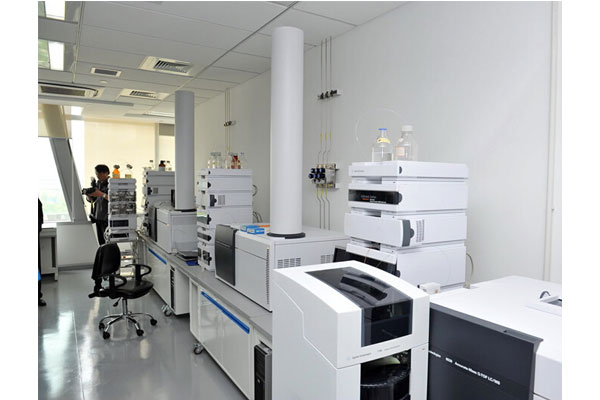 